ŽUPANIJA VARAŽDINSKA				                     	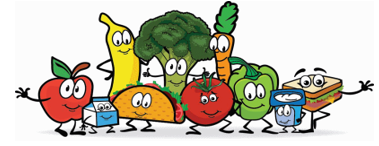 OPĆINA TRNOVEC BARTOLOVEČKIOSNOVNA ŠKOLA TRNOVECU Trnovcu, 31.kolovoza 2022.g.	JELOVNIK ZA MJESEC RUJAN - 2022.Cijena školske kuhinje za mjesec rujan iznosi 133,00 kn ( 19 dana x 7,00 kn).PS: U slučaju potrebe kuharica zadržava pravo promjene jelovnika.Ravnateljica: Radmila SačićDANDATUMOBROKPonedjeljak5.9.2022.PRVI DAN NASTAVEUtorak   6.9.2022.KLIPIĆ SA ŠUNKOM, CEDEVITASrijeda   7.9.2022.FINO VARIVO S HRENOVKAMA, CRNI KRUHČetvrtak   8.9.2022.PEREC, ACIDOFILNO MLIJEKOPetak   9.9.2022.ŠKOLSKI SENDVIČPonedjeljak   12.9.2022.PAŠTETA, INTEGRALNI KRUH, ČAJUtorak   13.9.2022.MLJEVENO MESO, TJESTENINASrijeda   14.9.2022.SIRNI NAMAZ, MLIJEKOČetvrtak   15.9.2022.PLJESKAVICA U HAMBIJU, AJVARPetak   16.9.2022.PRSTIĆI, BANANAPonedjeljak   19.9.2022.LINO JASTUČIĆI S MLIJEKOMUtorak   20.9.2022.GRAH VARIVO S MESOM, CRNI KRUHSrijeda   21.9.2022.KIFLICA SA ČOKOLADOM, CEDEVITAČetvrtak   22.9.2022.HRENOVKA, SENF, CRNI KRUHPetak   23.9.2022.ĐAČKI SENDVIČPonedjeljak   26.9.2022.NAMAZ OD LJEŠNJAKA, MLIJEKO, RAŽENI KRUHUtorak   27.9.2022.SVINJSKI GULAŠ S KRUMPIROM, CRNI KRUHSrijeda   28.9.2022.MARGO, PEKMEZ, INTEGRALNI KRUH, MLIJEKOČetvrtak   29.9.2022.PILEĆI FRITESI, SEZONSKA SALATA, CRNI KRUHPetak   30.9.2022.PLETENICA, JABUKA